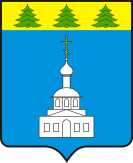 АДМИНИСТРАЦИЯ ЗНАМЕНСКОГО РАЙОНА ОРЛОВСКОЙ ОБЛАСТИПОСТАНОВЛЕНИЕ «25» апреля  2023 года                                                                             № 150       с. ЗнаменскоеО внесении изменений в постановление Администрации Знаменского района Орловской области от 07 августа  2020 года   № 305 «Об утверждении муниципальной программы «Содержание и ремонт автомобильных дорог общего  пользования  местного   значения  Знаменского района»  В рамках исполнения полномочий Знаменского района в части осуществления дорожной деятельности в отношении автомобильных дорог местного значения, с целью упорядочения программных мероприятий и объемов финансирования муниципальной программы «Об утверждении муниципальной программы «Содержание и ремонт автомобильных дорог общего пользования местного значения  Знаменского района», Администрация Знаменского района Орловской области                                          П О С Т А Н О В Л Я Е Т :Внести изменения в приложения к муниципальной программе «Содержание и ремонт автомобильных дорог общего пользования местного значения Знаменского района», утвержденные постановлением Администрации Знаменского района Орловской области от 07 августа  2020 года № 305, изложив приложения в новой редакции согласно приложениям к настоящему постановлению.Финансовому отделу Администрации Знаменского района Орловской области (А.Е. Беляковой) внести соответствующие изменения в бюджетную роспись Знаменского муниципального района и подготовить предложения о внесении изменений в решение Знаменского районного Совета народных депутатов Орловской области от 21 декабря 2022 года  № 14-04-РС «О бюджете Знаменского муниципального района Орловской области на 2023 год и на плановый период 2024-2025 годов».И.о. начальника отдела бухгалтерского учета и отчетности Администрации Знаменского района Орловской области (А.Н. Глуховой) внести соответствующие изменения в смету расходов учреждения.4. Отделу архитектуры, строительства, ЖКХ и дорожной деятельности (О.А. Петренко) предоставить электронную версию настоящего постановления в отдел организационно-кадровой работы и делопроизводства (А.С. Борисенко) для размещения на официальном сайте Администрации Знаменского района Орловской области в сети Интернет5.   Контроль за исполнением настоящего постановления оставляю за собой.Глава Знаменского района                                                  С.В. Семочкин 